Об утверждении плана ведомственного контроля на 2023 год В соответствии с Постановлением администрации Старонижестеблиевского сельского поселения Красноармейского района от 17 мая 2022 года № 65 «О внесении изменений в постановление администрации Стронижестеблиевского сельского поселения Красноармейского района от 28 мая 2015 года № 120 «Об утверждении Порядка осуществления ведомственного контроля в сфере закупок для обеспечения муниципальных нужд»:1. Утвердить план проведения мероприятий ведомственного контроля в сфере закупок товаров, работ, услуг для обеспечения муниципальных нужд в отношении подведомственных учреждений администрации Старонижестеблиевского сельского поселения Красноармейского района на 2023 год согласно приложения 1 (прилагается).	2. Утвердить комиссию для проведения ведомственного контроля в сфере закупок для обеспечения муниципальных нужд на 2023 год (приложение 2). 	3. Разместить, утвержденный план ведомственного контроля на 2023 год, на официальном сайте администрации Старонижестеблиевского сельского поселения Красноармейского района в сети Интернет.	4. Контроль за исполнением настоящего распоряжения возложить на начальника отдела по бухгалтерскому учёту и финансам администрации Старонижестеблиевского сельского поселения Красноармейского района                Т.А. Коваленко.	5. Распоряжение вступает в силу со дня его подписания.ГлаваСтаронижетеблиевского сельского поселенияКрасноармейского района						                 В.В. Новак                                                                                              Приложение 1                                                                                                                                                  УТВЕРЖДЕН														распоряжением администрации														Старонижестеблиевского                                                                                                                                               сельского поселения														Красноармейского района														от  _____________№______		ПЛАНведомственного контроля на 2023 годНачальник отдела по бухгалтерскому учёту и финансам администрации Старонижестеблиевского сельского поселения Красноармейского района			                                                                      Т.А. Коваленко                                                                                           Приложение 2                                                                              УТВЕРЖДЕН                                                                              распоряжением администрации                                                                              Старонижестеблиевского                                                                             сельского поселения                                                                             Красноармейского района                                                                             от ____________№ _______Составкомиссии для проведения ведомственного контроля в сфере закупок для обеспечения муниципальных нужд на 2023 годНачальник отдела по бухгалтерскому учёту и финансам администрации Старонижестеблиевского сельского поселения Красноармейского района                              Т.А. Коваленко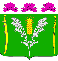 АДМИНИСТРАЦИЯСТАРОНИЖЕСТЕБЛИЕВСКОГО СЕЛЬСКОГО ПОСЕЛЕНИЯ КРАСНОАРМЕЙСКОГО РАЙОНАРАСПОРЯЖЕНИЕАДМИНИСТРАЦИЯСТАРОНИЖЕСТЕБЛИЕВСКОГО СЕЛЬСКОГО ПОСЕЛЕНИЯ КРАСНОАРМЕЙСКОГО РАЙОНАРАСПОРЯЖЕНИЕАДМИНИСТРАЦИЯСТАРОНИЖЕСТЕБЛИЕВСКОГО СЕЛЬСКОГО ПОСЕЛЕНИЯ КРАСНОАРМЕЙСКОГО РАЙОНАРАСПОРЯЖЕНИЕ«_09_»__01_____2023 г.№ __2-р________станица Старонижестеблиевскаястаница Старонижестеблиевскаястаница СтаронижестеблиевскаяОбъект проверкиВид и предмет проверкиПериод проверкиСрок проведения проверки МКУК  Старонижестеблиевского сельского поселения «Сельский Дом Культуры», ИНН 2336017718,                                                  ст. Старонижестеблиевская   ул. Мира, 181Контроль в сфере закупок.9 месяцев 2023 годас 02  по 16 октября 2023 годаМКУК «Старонижестеблиевская сельская библиотека», ИНН 2336018670,                          ст. Старонижестеблиевская, ул. Мира, 177Контроль в сфере закупок.9 месяцев 2023 годас  23 октября  по 06 ноября 2023годаКоваленко Татьяна Алексеевна-начальник отдела по бухгалтерскому учёту и финансам администрации Старонижестеблиевского сельского поселения Красноармейского района, председатель комиссиичлены комиссии:КорневаЛидия Евгеньевна -главный специалист отдела по бухгалтерскому учёту и финансам  администрации Старонижестеблиевского  сельского поселения Красноармейского районаПономаренкоЕлена Сергеевна-главный специалист отдела по бухгалтерскому учёту и финансам  (контрактный управляющий) администрации Старонижестеблиевского сельского поселения Красноармейского района